МИНИСТЕРСТВО НАУКИ И ВЫСШЕГО ОБРАЗОВАНИЯ РОССИЙСКОЙ ФЕДЕРАЦИИ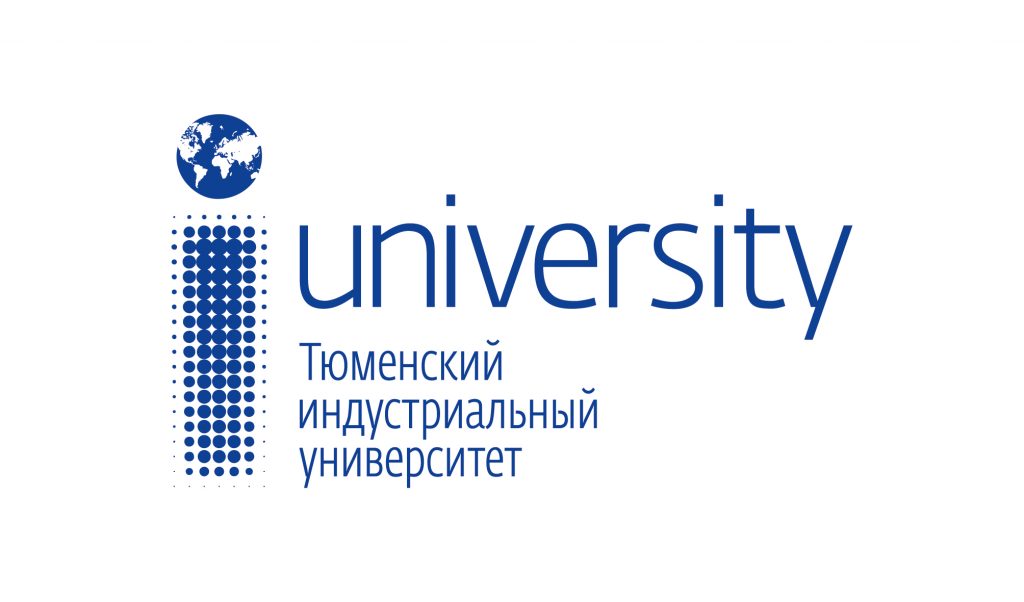 ФЕДЕРАЛЬНОЕ ГОСУДАРСТВЕННОЕ БЮДЖЕТНОЕ ОБРАЗОВАТЕЛЬНОЕ УЧРЕЖДЕНИЕ ВЫСШЕГО ОБРАЗОВАНИЯ «ТЮМЕНСКИЙ ИНДУСТРИАЛЬНЫЙ УНИВЕРСИТЕТ»Институт сервиса и отраслевого управленияУважаемые коллеги!15 декабря 2023 года в Тюменском индустриальном университете проводитсяМеждународная научно-практическая конференция «АКТУАЛЬНЫЕ ВОПРОСЫ УСТОЙЧИВОГО РАЗВИТИЯРЕГИОНОВ, ОТРАСЛЕЙ, ПРЕДПРИЯТИЙ»(с конкурсом на лучшую НИР)В рамках конференции планируется рассмотрение вопросов по следующим направлениям:Управленческие аспекты устойчивого развития: региональный, отраслевой и корпоративный контуры- эволюция концепции устойчивого развития и перспективы ее развития, - ESG-индексы устойчивости, подходы и стандарты в области устойчивого развития- вопросы управления устойчивостью развития: аспектный и функциональный подходы - возможности цифровизации в контексте управления устойчивостьюЭкономические и социальные аспекты устойчивого развития: макро-, мезо- и микроуровень:- качество жизни и управление человеческим капиталом на макро-, мезо- и микроуровне;-международный бизнес и межрегиональная экономическая интеграция в период новых вызовов;-обеспечение безопасности крупного, среднего и малого бизнеса;- институциональный аспект устойчивого развития.3. Экологические и технико-технологические аспекты устойчивого развития:- обеспечение минимизации воздействия производств на окружающую среду, - корпоративные экологические проекты;- охрана труда и промышленная безопасность в контексте устойчивого развития;- технико-технологические инструменты обеспечения устойчивости развития.4. Современные проблемы энергетики:- энерго- и ресурсосбережение;  - нетрадиционные и возобновляемые источники энергии; - теплоэнергетика.К участию в конференции приглашаются научные работники, преподаватели вузов, обучающиеся по направлениям подготовки бакалавриата,  магистратуры, аспирантуры, руководители и специалисты предприятий реального сектора экономики и научных организаций, представители органов власти и другие заинтересованные лица. Конкурс научно-исследовательских работ обучающихсяВ рамках Конференции проводится Конкурс на лучшую научно-исследовательскую работу обучающихся. Участниками Конкурса могут быть обучающиеся бакалавриата и магистратуры российских высших учебных заведений, университетов ближнего и дальнего зарубежья. Форма участия в Конкурсе – заочная. На конкурс подаются научно-исследовательские работы, подготовленные согласно требованиям Положения о конкурсе на лучшую научно-исследовательскую работу, проводимого в рамках международной научно-практической конференции «Актуальные вопросы устойчивого развития регионов, отраслей, предприятий». Статьи, поданные для опубликования в сборнике, и очные доклады на конференции не являются научно-исследовательскими работами в рамках данного конкурса. Ключевые даты конференцииДля участия в конференции необходимо:Очная форма (без публикации в сборнике) – заполнить электронную заявку в формате онлайн по ссылке (https://forms.gle/sdGukvHeoWY8nPzh7) или текстовом виде (Приложение 2) и «Согласие на обработку и использование персональных данных» (Приложение 1);Очная форма (с публикацией в сборнике)/ Заочная форма – заполнить электронную заявку (https://forms.gle/sdGukvHeoWY8nPzh7), «Согласие на обработку и использование персональных данных» (Приложение 1), «Согласие на размещение полного текста издания в научной электронной библиотеке eLIBRARY и полнотекстовой базе данных ТИУ» (Приложение 2) и направить статью на адрес электронной почты:Секция 1 Управленческие аспекты устойчивого развития: региональный, отраслевой и корпоративный контуры: vechkasovamv@tyuiu.ru; Секция 2. Экономические и социальные аспекты устойчивого развития: макро-, мезо- и микроуровень: shevelevanp@tyuiu.ru;Секция 3. Экологические и технико-технологические аспекты устойчивого развития: tarasovass@tyuiu.ru;Секция 4. Современные проблемы энергетики: rydalinanv@tyuiu.ru. В названии файлов указываются фамилии и инициалы авторов, статья или заявка, номер секции. Пример названия файлов:Иванов_И_И_Сидоров_С_С_Статья_С1.docxИванов_И_И_Сидоров_С_С_Заявка _С1.pdf (при подаче в текстовом виде)Иванов_И_И_Сидоров_С_С_Согласие_С1.pdfРабочие языки конференции – русский, английский.Текст статьи должен быть тщательно выверен автором на предмет орфографии и грамматики, а также обоснованности и логичности изложения материала. Все предоставленные материалы будут проверены в системе Антиплагиат (пороговый уровень оригинальности не менее 50%). Тексты докладов и статей будут опубликованы в авторской редакции. Один автор может направить к публикации не более двух статей (в том числе в соавторстве). Публикация статей обучающихся уровня бакалавриата осуществляется только в соавторстве с научным руководителем, для обучающихся магистратуры и аспирантуры допускается индивидуальная публикация (без научного руководителя в соавторстве). Максимальное число авторов одной статьи – не более трех. Материалы сборника международной научно-практической конференции будут размещены в базе Российского индекса научного цитирования (РИНЦ), на сайте www.elibrary.ru.Организационный сбор за участие в конференции (в том числе публикация статьи) не предусмотрен, сборник материалов конференции предоставляется авторам в электронном виде. Проезд и проживание в гостинице участники оплачивают самостоятельно.Материалы, не соответствующие требованиям оформления (включая оформление списка литературы) и отправленные позднее 15.11.2023 г. (в том числе не исправленные в соответствии с замечаниями), отклоняются без содержательного рассмотрения экспертами и не будут допущены редакционной коллегией к печати в сборнике!Контакты:  г. Тюмень, ул. Луначарского, д. 2, каб. 173. Телефон: 8(3452) 28-30-20 – заместитель директора по науке и инновациям института сервиса и отраслевого управления Андреева Оксана Сергеевна. Требования к оформлению материаловШрифт – Times New Roman, кегль – 14; поля – верхнее – , левое и правое – 2,5 см, нижнее – 3 см; межстрочный интервал – одинарный, абзацный отступ – , текст должен быть выровнен по ширине, предварительно выставляется автоматическая расстановка переносов. Объем статей: 3-5 полных страниц текста (формат А4), включая сведения об авторах и список использованных источников. Таблицы должны иметь заголовки и сквозную порядковую нумерацию в пределах статьи, содержание их не должно дублировать текст. Заголовок размещается над полем таблицы. Весь иллюстративный материал (графики, схемы, фотографии) именуется рисунками, имеет сквозную порядковую нумерацию и представляется в черно-белом варианте. Рисунки подписываются внизу по центру и обязательно должны быть сгруппированы в редакторе MS Word или размещены в формате .jpeg. На все таблицы, рисунки и иллюстративные материалы должны быть сделаны ссылки в тексте статьи.Библиография дается в виде списка в конце статьи. Литературные источники, цитируемые или используемые в статье, должны быть пронумерованы в порядке их упоминания в тексте. Ссылки на источник указываются в квадратных скобках [ ]. Включение в библиографический список источников, ссылки на которые по тексту отсутствуют, недопустимо. Библиографический список должен быть оформлен в соответствии с требованиями ГОСТ Р 7.0.100-2018 (Приложение 3).Перед названием статьи набираются следующие данные: код УДК; ФИО автора (полностью), ученая степень, ученое звание, должность, место работы (без сокращений) с указанием города. После названия статьи помещается аннотация и ключевые слова. Образец оформления статьи в материалах конференцииУДК 000.00 Фамилия Имя Отчество, д-р. экон. наук, профессор ФГБОУ ВО «Тюменский индустриальный университет», г. Тюмень Фамилия Имя Отчество, студент ФГБОУ ВО «Тюменский индустриальный университет», г. ТюменьНАЗВАНИЕ СТАТЬИАннотация: текст объемом не более 6 строк.Ключевые слова: 8-10 слов или словосочетаний по теме статьи. Текст …. Таблица – Название таблицыТекст… РисунокРисунок – Название рисункаТекст…. Список использованных источников1. Агафонова, Н. Н. Гражданское право: учеб. пособие для вузов / Н. Н. Агафонова, Т. В. Богачева, Л. И. Глушкова. – Изд. 2-е, перераб. и доп. – Саратов : Юрист, 2011. – 542 с. – Текст : непосредственный.2. Баймухамбетова, Б. Ш. Формирование готовности магистрантов к исследовательской деятельности [Рукопись] : дис. ... канд. пед. наук : 13.00.08 / Б. Ш. Баймухамбетова. – Челябинск, 2011. – 225 с. – Текст : непосредственный.3. Глазьев, С. Ю. Развитие российской экономики в условиях глобальных технологических сдвигов / С. Ю. Глазьев. – URL : http://spkurdyumov.narod.ru/GlazyevSUr.htm (дата обращения 15.02.2020). – Текст : электронный.4. Руднева, Л. Н. Формирование программ повышения качества жизни населения российских регионов / Л. Н. Руднева, Н. М. Чикишева, Е. А. Мосякина. – Текст : непосредственный // Проблемы устойчивого развития российских регионов: материалы Всероссийской научно-практической конференции с международным участием. – Тюмень, 2015. – С. 232-235.БУДЕМ РАДЫ ВИДЕТЬ ВАС УЧАСТНИКАМИ НАШЕЙ КОНФЕРЕНЦИИ!Приложение 1СОГЛАСИЕна обработку и использование персональных данныхЯ,  ________________________________________________________________________                                                                                                               (Ф.И.О.) паспорт серия __________ № ________________, выдан «______» _________________г. _____________________________________________________________________________________________________________________________________________________, зарегистрированный(ая) по адресу: _________________________________________, номер телефона ____________________ даю согласие федеральному государственному бюджетному образовательному учреждению высшего образования «Тюменский индустриальный университет» (ТИУ), адрес места нахождения – 625000, Тюменская обл., г. Тюмень, ул. Володарского, 38, ОГРН 1027200811483, ИНН 7202028202, на обработку и использование моих персональных данных в целях участия в международной научно-практической конференции «Актуальные вопросы устойчивого развития регионов, отраслей, предприятий».Перечень персональных данных:- Фамилия, Имя, Отчество- дата и место рождения- паспортные данные- адрес регистрации по месту жительства и адрес фактического проживания- контактные данные (телефон и адрес электронной почты)Разрешаю ТИУ: - производить с моими персональными данными действия (операции), определенные статьей 3 Федерального закона от 27.07.2006 №152-ФЗ, а именно: сбор, систематизацию, накопление, хранение, уточнение (обновление, изменение), использование, распространение (в том числе передачу), обезличивание, блокирование, уничтожение персональных данных как с использованием средств автоматизации, так и без их использования (на бумажных носителях);- обмен (прием, передачу, обработку) моих персональными данных между ТИУ и третьими лицами в соответствии с заключенными договорами и соглашениями, в целях соблюдения моих законных прав и интересов в рамках организации и проведения Международной научно-практической конференции «Актуальные вопросы устойчивого развития регионов, отраслей, предприятий».Права и обязанности в области защиты персональных данных мне разъяснены. Я ознакомлен(а), что согласие на обработку персональных данных действует с даты подписания настоящего соглашения на все время проведения Международной научно-практической конференции «Актуальные вопросы устойчивого развития регионов, отраслей, предприятий».Настоящее согласие может быть отозвано мной письменным заявлением. «______»________________20_____ г. ___________________                                                                                                                                  (подпись)Приложение 2Международная научно-практическая конференция«Актуальные вопросы устойчивого развития регионов, отраслей, предприятий»г. Тюмень, 15 декабря 2023 годаЗаявка на участие Приложение 3ПРИМЕР ОФОРМЛЕНИЯ СПИСКА ИСПОЛЬЗОВАННЫХ ИСТОЧНИКОВ(составлен в соответствии с требованиями ГОСТ Р 7.0.100-2018 Библиографическая запись. Библиографическое описание)Книга 1 автораМазалов, В. В. Математическая теория игр и приложения / В. В. Мазалов. – Москва : Лань, 2017. – 448 с. – Текст : непосредственный.Книга 2 авторовДремлюга, С. А. Основы маркетинга : учеб.-метод. пособие / С. А. Дремлюга, Е. В. Чупашева ; ред. Г. И. Герасимова. – Тюмень : ТюмГНГУ, 2012. – 84 с. – Текст : непосредственный.Книга 3 авторовАгафонова, Н. Н. Гражданское право : учеб. пособие для вузов / Н. Н. Агафонова, Т. В. Богачева, Л. И. Глушкова. – Изд. 2-е, перераб. и доп. – Саратов : Юрист, 2011. – 542 с. – Текст : непосредственный.Книга 4-х авторовОписание начинается с заглавия. В сведениях об ответственности приводится имена всех авторов.Английский язык для инженеров : учебник для студентов вузов / Т. Ю. Полякова, А. Н. Швецов, А. А. Суконщиков, Д. В. Кочкин. – Москва : Академия, 2016. – 559 с. – Текст : непосредственный.Книга 5 авторов и болееВ сведениях об ответственности приводится имена первых трех авторов и [и др.].Распределенные интеллектуальные информационные системы и среды : монография / А. Н. Швецов, А. А. Суконщиков, Д. В. Кочкин [и др.] ; Министерство образования и науки Российской Федерации, Вологодский государственный университет. – Курск : Университетская книга, 2017. – 196 с. – Текст : непосредственный.Книга под заглавиемЭксплуатация магистральных газопроводов : учебное пособие / ТюмГНГУ ; ред. Ю. Д. Земенков. – Тюмень : Вектор Бук, 2009. – 526 с. – Текст : непосредственный.Методические указанияГидравлика : методические указания по выполнению контрольной работы для студентов направления 21.03.01 Нефтегазовое дело всех профилей и форм обучения / ТюмГНГУ ; сост. : М. Ю. Земенкова [и др.]. – Тюмень : ТюмГНГУ, 2015. – 30 с. – Текст : непосредственный.Материалы конференцииПроблемы инженерного и социально-экономического образования в техническом вузе в условиях модернизации высшего образования : материалы регион. науч.-метод. конф. – Тюмень : ТюмГАСУ, 2016. – 319 с. – Текст : непосредственный.Статья из материалов конференцииАксенова, Н. А. Анализ состояния технологических средств и технологий вскрытия продуктивных горизонтов / Н. А. Аксенова, В. В. Салтыков. – Текст : непосредственный // Моделирование технологических процессов бурения, добычи и транспортировки нефти и газа на основе современных информационных технологий : вторая всерос. науч.-техн. конф. 19-21 апр. 2000 г. – Тюмень, 2000. – С. 8-9.ТрудыКомплексирование геолого-геофизических методов исследования при локальном прогнозе и разведке нефти и газа в Западной Сибири : труды ЗапСибНИГНИ. – Тюмень: ЗапСибНИГНИ, 1993. – 442 с. – Текст : непосредственный.Статья из сборника трудовДемичев, С. С. Методы предупреждения газо- и пескопоявлений в слабосцементированных коллекторах / С. С. Демичев. – Текст : непосредственный // Комплексирование геолого-геофизических методов исследования при локальном прогнозе и разведке нефти и газа в Западной Сибири : труды ЗапСибНИГНИ. – Тюмень, 1993. – С. 140-142.Словари, энциклопедииАнгло-русский, русско-английский словарь : 15 000 слов / сост. Т. А. Карпова. – Ростов-на-Дону : Феникс, 2010. – 446 с. – Текст : непосредственный.Кузьмин, Н. И. Автомобильный справочник-энциклопедия : [около 3000 названий и терминов] / Н. А. Кузьмин, В. И. Песков. – Москва : ФОРУМ, 2014. – 287 с. – Текст : непосредственный. Сборник50 лет геологоразведочному факультету Тюменского индустриального института  : сб. ст. / ТюмГНГУ ; сост. Е. М. Максимов. – Тюмень : ТюмГНГУ, 2016. – 194 с. – Текст : непосредственный.ДиссертацияРастрогин, А. Е. Исследование и разработка процесса циклического дренирования подгазовых зон нефтегазовых месторождений : 25.00.17  : дис. ... канд. техн. наук / А. Е. Растрогин ; ЗапСибНИГНИ. – Тюмень, 2015. – 150 с. – Текст : непосредственный.АвторефератБарышников А. А. Исследование и разработка технологии увеличения нефтеотдачи применением электромагнитного поля : 25.00.17 : автореф. дис. ... канд. техн. наук / А. А. Барышников ; ТюмГНГУ. – Тюмень, 2015. – 23 с. – Текст : непосредственный.Патенты Пат. 2530966 Российская Федерация, МПК E01H4/00 E01C23/00. Устройство для ремонта автозимников : №  2013129881/03 : заявл. 28.06.2013 : опубл. 20.10.2014 / Мерданов Ш. М., Карнаухов Н. Н., Иванов А. А., Мадьяров Т. М., Иванов А. А., Мерданов М. Ш. ; патентообладатель Федеральное государственное бюджетное образовательное учреждение высшего профессионального образования «Тюменский государственный нефтегазовый ун-т» (ТюмГНГУ). – Текст : непосредственный.Авторские свидетельстваА. с. 1810435 Российская Федерация, МПК5 E02F5/12. Устройство для уплотнения дорожных насыпей : № 4797444 : заявл. 09.01.90 : опубл. 23.04.93 / Карнаухов Н. Н., Мерданов Ш. М., Иванов А. А., Осипов В. Н., Зольников С. П. ; заявитель Тюменский индустриальный институт им. Ленинского комсомола. – Текст : непосредственный.Отчеты о НИР, депонированные научные работы Экспериментально-теоретические исследования взаимодействий в системе "транспортный комплекс – окружающая среда" в северных регионах Западной Сибири : отчет о НИР / ТюмГНГУ ; рук. Н. Н. Карнаухов ; отв. исполн. Ш. М. Мерданов ; исполн. : Г. Г. Закирзаков [и др.]. – Тюмень, 2006. – 187 с. – № ГР 01.200600740. – Текст : непосредственный.ГОСТГОСТ Р 57618.1–2017. Инфраструктура маломерного флота. Общие положения : национальный стандарт Российской Федерации : издание официальное : утв. и введ. в действие приказом Федерального агентства по техническому регулированию и метрологии от 17 августа 2017 г. № 914-ст : введ. впервые : дата введ. 2018-01-01 / разработан ООО «Техречсервис». – Москва : Стандартинформ, 2017. – 7 c. – Текст : непосредственный.Официальные документыРоссийская Федерация. Законы. Уголовный кодекс Российской Федерации : УК : текст с изм. и доп. на 1 августа 2017 г. – Москва : Эксмо, 2017. – 350 с. – Текст : непосредственный.Законы РФ Об общих принципах организации местного самоуправления в Российской Федерации : федеральный закон № 131-ФЗ : принят Государственной думой 16 сентября 2003 года : одобрен Советом Федерации 24 сентября 2003 года. – Москва : Проспект ; Санкт-Петербург : Кодекс, 2017. – 158 с. – Текст : непосредственный.ПравилаПравила обеспечения безопасности при выводе из эксплуатации ядерных установок ядерного топливного цикла : (НП-057-17) : официальное издание : утв. Федеральной службой по экологическому, технологическому и атомному надзору от 14.06.17 : введ. в действие 23.07.17. – Москва : НТЦ ЯРБ, 2017. – 32 с. – Текст : непосредственный.Нормативная документация: СП, РД, ПБ, СОПравила безопасности при обслуживании гидротехнических сооружений и гидромеханического оборудования энергоснабжающих организаций : РД 153-34.0-03.205-2001 : утв. М-вом энергетики Рос. Федерации 13.04.01 : введ. в действие с 01.11.01. – Москва : ЭНАС, 2001. – 158 с. – Текст : непосредственный.Правила устройства и безопасной эксплуатации подъемников (вышек) : ПБ 10-256-98 : утв. Гостехнадзором России 24.11.98 : обязат. для всех мин-в, ведомств, предприятий и орг., независимо от их орг.-правовой формы и формы собственности, а также для индивидуальных предпринимателей. – Санкт-Петербург : ДЕАН, 2001. – 110 с. – Текст : непосредственный.Описание отдельного тома или части  Ефимченко, С. И. Расчет и конструирование машин и оборудования нефтяных и газовых промыслов : учебник для студентов вузов. В 2 ч. Ч. 1. Расчет и конструирование оборудования для бурения нефтяных и газовых скважин / С. И. Ефимченко, А. К. Прыгаев. – Москва : Нефть и газ  РГУ нефти и газа им. И. М. Губкина. – 2006. – 734 с. – Текст : непосредственный.Статья из журналаАфанасьев, А. А. Совмещенное исполнение электрической машины и магнитного редуктора / А. А. Афанасьев. – Текст : непосредственный // Электротехника. – 2017. – № 1. – С. 34-42. Статья 5-ти авторов и болееВлияние условий эксплуатации на наработку штанговых винтовых насосных установок / Б. М. Латыпов, С. А. Дремлюга, Е. В. Чупашева [и др.]. – Текст : непосредственный // Нефтегазовое дело. – 2016. – Т. 15, № 2. –  С. 55-60.Статья из газеты Горбунова, И. Обучить, чтобы учить  / И. Горбунова. – Текст : непосредственный // Тюменский курьер. – 2016. – 28 дек. (№ 15). – С. 2-8.(сериального издания)Щербина, М. В. Об удостоверениях, льготах и правах / М. В. Щербина. – Текст : непосредственный // Крымская правда. – 2017. – 25 нояб. (№ 217). – С. 2.Статьи из сборникаРогожин, П. В. Современные системы передачи информации / П. В. Рогожин. – Текст : непосредственный // Компьютерная грамотность : сб. ст. / сост. П. А. Павлов. – 2-е изд. – Москва, 2001. – С. 68-99.Шалкина, Т. Н. Использование метода экспертных оценок при оценке готовности выпускников к профессиональной деятельности / Т. Н. Шалкина, Д. Р. Николаева. – Текст : непосредственный // Актуальные вопросы современной науки: материалы XVI Междунар. науч.-практ. конф. – Москва, 2012. – С. 199-205.Глава из книгиГлазырин, Б. Э. Автоматизация выполнения отдельных операций в Word 2000 / Б. Э. Глазырин. – Текст : непосредственный // Office 2000 : самоучитель / Э. М. Берлинер, И. Б. Глазырина, Б. Э. Глазырин. – 2-е изд., перераб. – Москва, 2002. – Гл. 14. – С. 281-298.Электронные ресурсыСайтЛУКОЙЛ : Нефтяная компания : [сайт]. – URL : http://www.lukoil.ru (дата обращения: 09.06.2019). – Текст : электронный.Составная часть сайтаИнтерактивная карта мира / Google. – Изображение : электронное // Maps-of-world.ru = Карта мира : [сайт]. – URL: http://www.maps-world.ru/online.htm (дата обращения: 01.07.2019).План мероприятий по повышению эффективности госпрограммы «Доступная среда». – Текст : электронный //  Министерство труда и социальной защиты Российской Федерации : официальный сайт. – 2017. – URL : http://rosmintrud.ru/docs/1281 (дата обращения : 08.04.2017).Статья из журналаЯнина, О. Н. Особенности функционирования и развития рынка акций в России и за рубежом / О. Н. Янина, А. А. Федосеева. – Текст : электронный // Социальные науки. – 2018. – № 1. – URL : http://academymanag.ru/journal/Yanina_Fedoseeva_2pdf (дата обращения: 04.06.2018).Литература на английском языкеКнигаTimoshenko, S. P. Vibration problems in engineering / S. P. Timoshenko, D. H. Young, К. W. Weaver. – Moscow : Krom Publ, 2013. – 508 р. – Direct text.Статья из журналаSergeev, A. Considering the economical nature of investment agreement when deciding practical issues / A. Sergeev, T. Tereshchenko. – Direct text. // Pravo. – 2003. – № 7. – Р. 219-223.Электронные ресурсыMullins, D. 5 Ways B2B Research Can Benefit From Mobile Ethnography / D. Mullins. – URL: https://rwconnect.esomar.org/5-ways-b2b-research-can-benefit-from-mobile-ethnography / (date of the application 22.03.2018). – Text : electronic.до 15 ноября 2023(включительно)Окончание первичного приема заявок и статей/конкурсных работ до 30 ноября 2023(включительно)Окончание приема исправленных в соответствии с замечаниями статей5 декабря 2023 Публикация программы конференции на сайте вуза ФамилияИмяОтчествоМесто работы (учебы), должностьУченая степень, званиеПочтовый адрес (с индексом)Телефон Е-mailТема докладаСекцияСведения о научном руководителе (ФИО, должность, место работы)Форма участия (нужное подчеркнуть) очное участие (выступление без публикации в сборнике статей с размещением в РИНЦ);очное участие (выступление и публикация в сборнике статей с размещением в РИНЦ);онлайн-участие (в формате видеоконференции)участие в качестве слушателя;заочное участие (публикация)очное участие (выступление без публикации в сборнике статей с размещением в РИНЦ);очное участие (выступление и публикация в сборнике статей с размещением в РИНЦ);онлайн-участие (в формате видеоконференции)участие в качестве слушателя;заочное участие (публикация)СОГЛАСИЕна размещение полного текста издания в научной электронной библиотеке eLIBRARY 
и полнотекстовой базе данных ТИУСогласен ______________Ф.И.О.(подпись)Не согласен________________Ф.И.О.(подпись)